GOBIERNO DE  BUENOS AIRESIES LV “JUAN RAMÓN FERNÁNDEZ”MATRÍCULA DE INSCRIPCIÓNRESIDENCIA AÑO 2020APELLIDO, NOMBRE:DNI:CARRERA:FECHA:Enviar este formulario a: bedeliaalumnos2020@gmail.commateria1ra opción1ra opción1ra opción2da opción2da opción2da opción3ra opción3ra opción3ra opciónmateriaN° de cátedraturnoprofesorN° de cátedraturnoprofesorN° de cátedraturnoprofesorprofesor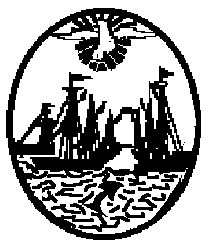 